Evidenčné číslo:Vysoká škola: UNIVERZITA PAVLA JOZEFA ŠAFÁRIKAFakulta: PRÍRODOVEDECKÁ FAKULTADetašované pracovisko: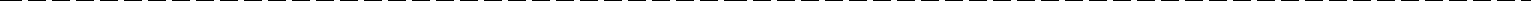 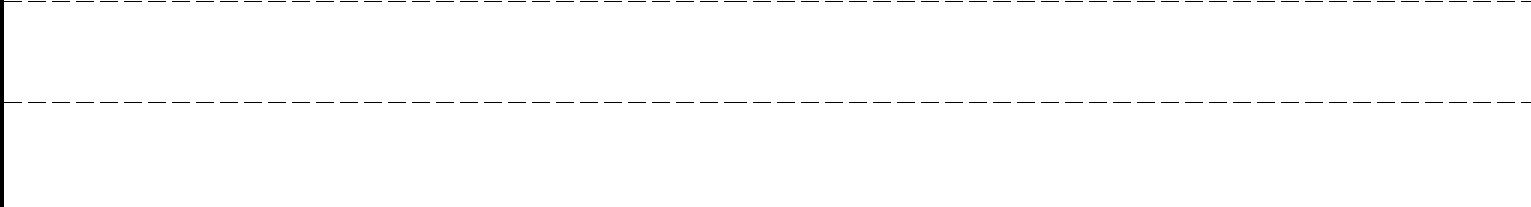 Prijímaciu skúšku budem robiť z cudzieho jazyka7): ANGLICKÉHO JAZYKA, iba tí, ktorí majú prijímaciu skúšku z CJVYPLŇTE ČITATEĽNE VEĽKÝM TLAČENÝM PÍSMOM.Vysvetlivky sú na 4. strane.1. stranaMinisterstvo školstva, vedy, výskumu a športu SR, 02/2016Priemerný prospech (uviesť na dve desatinné miesta)Klasifikácia maturitnej skúšky12)Účasť a úspešnosť na olympiádach, na súťažiach, autorstvo objavov alebo priemyselných vzorov a výsledky záujmovej činnosti uvedie uchádzač osobitne v samostatnej prílohe, ak to požaduje vysoká škola alebo fakulta v podmienkach na prijatie.Ministerstvo školstva, vedy, výskumu a športu SR, 02/2016	2. stranaPrehľad o predchádzajúcom (i neskončenom) štúdiu na vysokej škole:Vysoká škola:Fakulta:Detašované pracovisko:Študijný program:Študijný odbor:Stupeň dosiahnutého vzdelania14):Zamestnanie (profesia, názov zamestnávateľa):Predchádzajúce:Súčasné:Vyhlásenie a súhlas uchádzačaVyhlasujem,  že  všetky mnou  uvedené  údaje  sú  pravdivé,  a že  som nezamlčal  nijaké  závažné  skutočnosti. V súlade  s  § 11  zákona122/2013 Z. z. o ochrane osobných údajov a o zmene a doplnení niektorých zákonov vlastnoručným podpisom dávam súhlas, aby vysoká škola spracúvala moje osobné údaje na účely prijímacieho konania až do termínu konania zápisu do 1. roku štúdia na vysokej škole. Tento súhlas sa vzťahuje na tie osobné údaje uvedené v prihláške a v jej prílohách, ktoré je vysoká škola oprávnená žiadať podľa § 58 odseku 5 zákona č. 131/2002 Z. z. o vysokých školách a o zmene a doplnení niektorých zákonov v znení neskorších predpisov (ďalej len „zákon“), okrem údajov uvedených v § 58 ods. 3 zákona. Beriem na vedomie, že tento súhlas môžem odvolať s odôvodnením len písomne na príslušnej vysokej škole alebo fakulte v prípade, ak nastanú závažné dôvody. Zároveň beriem na vedomie, že údaje môžu spracúvať len poverené osoby, ktoré sú povinné dodržiavať ustanovenia zákona č. 122/2013 Z. z. o ochrane osobných údajov a o zmene a doplnení niektorých zákonov, a spracované údaje sa budú archivovať a likvidovať v súlade s platnými právnymi predpismi Slovenskej republiky.Prílohy k prihláške15):zakrúžkovať (príp.dopísať) doložené dokumenty k prihláške podľa pokynov vysokej školyživotopiskópia dokladu o zaplatení poplatku za prijímacie konanie (poštová poukážka, výpis z účtu)3.4.5.6.7.8.9.10.11.12.13.14.15.Ministerstvo školstva, vedy, výskumu a športu SR, 02/2016	3. stranaPokyny a vysvetlivky na vyplňovanie prihlášky:Nehodiace sa prečiarknite. Štúdium spájajúce prvý a druhý stupeň do jedného celku je doktorské štúdium alebo magisterské štúdium.V položke Pohlavie a Absolvovaná stredná škola vyznačte krížikom.V položke Rodné číslo u cudzinca sa zaznamenáva, ak mu bolo pridelené Ministerstvom vnútra SR. U cudzinca sa zaznamenáva aj miesto pobytu v Slovenskej republike.Uchádzač vyplní názov jedného študijného programu. Názvy viacerých študijných programov vyplní podľa pokynov vysokej školy. V prípade požiadavky vysokej školy/fakulty sa uvedie aj jazyk/kombinácia jazykov, v ktorom sa študijný program uskutočňuje.V položke Forma štúdia treba doplniť slovom denná alebo externá podľa informácie o možnostiach štúdia.V položke Metóda štúdia doplňte slovom prezenčná alebo dištančná, alebo kombinovaná podľa informácie o možnostiach štúdia. Študijný program, pri ktorom v pokynoch vysokej školy nie je vyznačená metóda štúdia, sa uskutočňuje v prezenčnej metóde štúdia. Dištančná metóda štúdia alebo kombinovaná metóda štúdia je pri študijnom programe vyznačená.Ak je súčasťou prijímacej skúšky aj skúška z cudzieho jazyka, uchádzač si zvolí jeden cudzí jazyk podľa informácie vysokej školy o možnostiach štúdia.Maturujúci uchádzači v tomto školskom roku uvedú kalendárny rok, v ktorom sa bude maturitná skúška konať. Absolventi stredných škôl uvedú rok prvej maturitnej skúšky.Položku Kód strednej školy vyplní len uchádzač maturujúci v tomto školskom roku podľa pokynov strednej školy. Kód strednej školy je 9-miestne identifikačné číslo školy a vypĺňa sa podľa „Registra škôl a školských zariadení“. Zistiť ho možno na internetovej adrese adrese http://www.cvtisr.sk/cvti-sr-vedecka-kniznica/informacie-o-skolstve/registre/vyber-skol-podla-kriterii.html?page_id=9331. Tam treba vyplniť Druh školy a Územie a vo voliteľných položkách treba vybrať Úplný názov a Kód školy a kliknúť na tlačidlo Vytvoriť zoznam. Kód strednej školy sa zobrazí v poslednom stĺpci zoznamu. V prípade spojenej strednej školy uveďte vždy kód jej organizačnej zložky (školy), napr.: ak spojená stredná škola má dve organizačné zložky: obchodnú akadémiu a strednú poľnohospodársku školu, potom uchádzač z obchodnej akadémie spojenej strednej školy vypĺňa kód obchodnej akadémie a uchádzač zo strednej poľnohospodárskej školy vypĺňa kód poľnohospodárskej školy.Názov strednej školy odpíšte z vysvedčenia o maturitnej skúške, resp. z ročníkového vysvedčenia. V prípade spojenej strednej školy vyplňte: „Spojená stredná škola – názov organizačnej zložky spojenej strednej školy“.V položke Študijný odbor uveďte názov študijného odboru z vysvedčenia o maturitnej skúške, resp. ročníkového vysvedčenia. Ak na maturitnom vysvedčení sú dva názvy uvedené v dvoch riadkoch za 5-miestnym číslo (odbor) a za 2-miestnym číslom (zameranie), potom do prihlášky uveďte ich spojený názov takto: „názov za 5-miestnym číslom – názov za 2-miestnym číslom“. V položke Kód študijného odboru uveďte sedemmiestny číselný kód, ktorý sa odpíše z vysvedčenia o maturitnej skúške, resp. ročníkového vysvedčenia, v súlade s vyhláškou č. 64/2015 Z. z. o sústave odborov vzdelávania a o vecnej príslušnosti k odborom vzdelávania s nadväznosťou na doterajšie právne predpisy. V prípade, že na maturitnom vysvedčení je 7-miestny kód študijného odboru rozdelený v prvom riadku na 5-miestne číslo (odbor) a v druhom riadku na 2-miestne číslo (zameranie), je potrebné spojiť 5-miestne a 2-miestne číslo do jedného celku. Ak na maturitnom vysvedčení je len 5-miestne číslo, je potrebné pripojiť za 5-miestne číslo dve nuly. Stupeň dosiahnutého vzdelania je uvedený na vysvedčení o maturitnej skúške , resp. na ročníkovom vysvedčení v kóde študijného odboru na piatej pozícii z ľavej strany. Stupeň dosiahnutého vzdelania absolventov konzervatórií je uvedený na vysvedčení o absolventskej skúške, resp. na ročníkovom vysvedčení v kóde študijného odboru na piatej pozícií z ľavej strany.Uchádzač uvedie prospech zo štúdia na strednej škole v rozsahu, ktorý požaduje vysoká škola alebo fakulta. Uchádzač maturujúci v bežnom školskom roku nevyplní prospech v poslednom ročníku a v časti Klasifikácia maturitnej skúšky vyplní len stĺpec Predmet maturitnej skúšky a stĺpec Úroveň. Uchádzač maturujúci pred rokom 2004 vyplní v časti Klasifikácia maturitnej skúšky stĺpec Predmet maturitnej skúšky, stĺpec Ústna forma (známka) v rámci internej časti, Dátum maturitnej skúšky a Priemer maturitnej skúšky.V prípade uchádzačov maturujúcich nie v tomto školskom roku, nie je potrebné potvrdzovať správnosť údajov strednou školou.V prípade ukončeného vysokoškolského štúdia uveďte číslom alebo slovom: 1 – prvý stupeň vysokoškolského štúdia, 2 – druhý stupeň vysokoškolského štúdia, 1+2 – spojený prvý a druhý stupeň vysokoškolského štúdia do jedného celku a 3 – tretí stupeň vysokoškolského štúdia.Uchádzač priloží ďalšie prílohy podľa požiadavky vysokej školy.Protokol o prijímacom konaní je určený vysokým školám alebo fakultám ako vzor.Uchádzač so špecifickými potrebami môže požiadať o formu prijímacej skúšky a spôsob jej vykonania s prihliadnutím na jeho špecifické potreby.Ministerstvo školstva, vedy, výskumu a športu SR, 02/2016	4. stranaProtokol o prijímacom konaní16)Prijímacia skúška:Celkové hodnotenie uchádzača:Dosiahnutý počet bodov:Poradie:Splnenie podmienok prijímacieho konania:Návrh skúšobnej komisie:Dátum:	Podpis predsedu skúšobnej komisie:Návrh prijímacej komisie:Dátum:	Podpis predsedu prijímacej komisie:Rozhodnutie dekana fakulty (rektora vysokej školy) o prijatí podľa § 58 odseku 9 zákona č. 131/2002 Z. z.:Dátum:	Podpis dekana fakulty (rektora vysokej školy):Rozhodnutie rektora (akademického senátu) o žiadosti o preskúmanie rozhodnutia o neprijatí na vysokú školu alebo fakultu (§ 58 odsek 8 zákona č. 131/2002 Z. z.):Dátum:	Podpis rektora (predsedu akademického senátu):Ministerstvo školstva, vedy, výskumu a športu SR, 02/2016	5. stranaPrihláška na vysokoškolské štúdiumPrihláška na vysokoškolské štúdiumPrihláška na vysokoškolské štúdiumPrihláška na vysokoškolské štúdiumPrihláška na vysokoškolské štúdiumPrihláška na vysokoškolské štúdiumPrihláška na vysokoškolské štúdiumPrihláška na vysokoškolské štúdiumPrihláška na vysokoškolské štúdiumPrihláška na vysokoškolské štúdiumPrihláška na vysokoškolské štúdiumPrihláška na vysokoškolské štúdiumPrihláška na vysokoškolské štúdiumPrihláška na vysokoškolské štúdiumPečiatka VŠ, fakulty:Pečiatka VŠ, fakulty:Pečiatka VŠ, fakulty:Pečiatka VŠ, fakulty:bakalárske  –  prvý  stupeň  alebo  spojené  –  prvý  a druhý  stupeň  vbakalárske  –  prvý  stupeň  alebo  spojené  –  prvý  a druhý  stupeň  vbakalárske  –  prvý  stupeň  alebo  spojené  –  prvý  a druhý  stupeň  vbakalárske  –  prvý  stupeň  alebo  spojené  –  prvý  a druhý  stupeň  vbakalárske  –  prvý  stupeň  alebo  spojené  –  prvý  a druhý  stupeň  vbakalárske  –  prvý  stupeň  alebo  spojené  –  prvý  a druhý  stupeň  vbakalárske  –  prvý  stupeň  alebo  spojené  –  prvý  a druhý  stupeň  vbakalárske  –  prvý  stupeň  alebo  spojené  –  prvý  a druhý  stupeň  vbakalárske  –  prvý  stupeň  alebo  spojené  –  prvý  a druhý  stupeň  vbakalárske  –  prvý  stupeň  alebo  spojené  –  prvý  a druhý  stupeň  vbakalárske  –  prvý  stupeň  alebo  spojené  –  prvý  a druhý  stupeň  vbakalárske  –  prvý  stupeň  alebo  spojené  –  prvý  a druhý  stupeň  vbakalárske  –  prvý  stupeň  alebo  spojené  –  prvý  a druhý  stupeň  vbakalárske  –  prvý  stupeň  alebo  spojené  –  prvý  a druhý  stupeň  vbakalárske  –  prvý  stupeň  alebo  spojené  –  prvý  a druhý  stupeň  vbakalárske  –  prvý  stupeň  alebo  spojené  –  prvý  a druhý  stupeň  vbakalárske  –  prvý  stupeň  alebo  spojené  –  prvý  a druhý  stupeň  vbakalárske  –  prvý  stupeň  alebo  spojené  –  prvý  a druhý  stupeň  vbakalárske  –  prvý  stupeň  alebo  spojené  –  prvý  a druhý  stupeň  vbakalárske  –  prvý  stupeň  alebo  spojené  –  prvý  a druhý  stupeň  vbakalárske  –  prvý  stupeň  alebo  spojené  –  prvý  a druhý  stupeň  vbakalárske  –  prvý  stupeň  alebo  spojené  –  prvý  a druhý  stupeň  vbakalárske  –  prvý  stupeň  alebo  spojené  –  prvý  a druhý  stupeň  vbakalárske  –  prvý  stupeň  alebo  spojené  –  prvý  a druhý  stupeň  vPečiatka VŠ, fakulty:Pečiatka VŠ, fakulty:Pečiatka VŠ, fakulty:Pečiatka VŠ, fakulty:bakalárske  –  prvý  stupeň  alebo  spojené  –  prvý  a druhý  stupeň  vbakalárske  –  prvý  stupeň  alebo  spojené  –  prvý  a druhý  stupeň  vbakalárske  –  prvý  stupeň  alebo  spojené  –  prvý  a druhý  stupeň  vbakalárske  –  prvý  stupeň  alebo  spojené  –  prvý  a druhý  stupeň  vbakalárske  –  prvý  stupeň  alebo  spojené  –  prvý  a druhý  stupeň  vbakalárske  –  prvý  stupeň  alebo  spojené  –  prvý  a druhý  stupeň  vbakalárske  –  prvý  stupeň  alebo  spojené  –  prvý  a druhý  stupeň  vbakalárske  –  prvý  stupeň  alebo  spojené  –  prvý  a druhý  stupeň  vbakalárske  –  prvý  stupeň  alebo  spojené  –  prvý  a druhý  stupeň  vbakalárske  –  prvý  stupeň  alebo  spojené  –  prvý  a druhý  stupeň  vbakalárske  –  prvý  stupeň  alebo  spojené  –  prvý  a druhý  stupeň  vbakalárske  –  prvý  stupeň  alebo  spojené  –  prvý  a druhý  stupeň  vbakalárske  –  prvý  stupeň  alebo  spojené  –  prvý  a druhý  stupeň  vbakalárske  –  prvý  stupeň  alebo  spojené  –  prvý  a druhý  stupeň  vbakalárske  –  prvý  stupeň  alebo  spojené  –  prvý  a druhý  stupeň  vbakalárske  –  prvý  stupeň  alebo  spojené  –  prvý  a druhý  stupeň  vbakalárske  –  prvý  stupeň  alebo  spojené  –  prvý  a druhý  stupeň  vbakalárske  –  prvý  stupeň  alebo  spojené  –  prvý  a druhý  stupeň  vbakalárske  –  prvý  stupeň  alebo  spojené  –  prvý  a druhý  stupeň  vbakalárske  –  prvý  stupeň  alebo  spojené  –  prvý  a druhý  stupeň  vbakalárske  –  prvý  stupeň  alebo  spojené  –  prvý  a druhý  stupeň  vbakalárske  –  prvý  stupeň  alebo  spojené  –  prvý  a druhý  stupeň  vbakalárske  –  prvý  stupeň  alebo  spojené  –  prvý  a druhý  stupeň  vbakalárske  –  prvý  stupeň  alebo  spojené  –  prvý  a druhý  stupeň  vjednom celku1) podľa všAkademický rok:   2021 / 2022Akademický rok:   2021 / 2022Akademický rok:   2021 / 2022Akademický rok:   2021 / 2022Štátne občianstvo: SRDátum doručenia:Meno: JANAPriezvisko: NOVÁKOVÁPriezvisko: NOVÁKOVÁPriezvisko: NOVÁKOVÁPriezvisko: NOVÁKOVÁPriezvisko: NOVÁKOVÁPriezvisko: NOVÁKOVÁPriezvisko: NOVÁKOVÁPriezvisko: NOVÁKOVÁPriezvisko: NOVÁKOVÁPriezvisko: NOVÁKOVÁPriezvisko: NOVÁKOVÁPriezvisko: NOVÁKOVÁPriezvisko: NOVÁKOVÁPriezvisko: NOVÁKOVÁPriezvisko: NOVÁKOVÁPriezvisko: NOVÁKOVÁAkademický titul:Akademický titul:Akademický titul:Akademický titul:Rodné priezvisko: NOVÁKOVÁRodné priezvisko: NOVÁKOVÁRodné priezvisko: NOVÁKOVÁRodné priezvisko: NOVÁKOVÁRodinný stav: SLOBODNÁRodinný stav: SLOBODNÁRodinný stav: SLOBODNÁRodinný stav: SLOBODNÁDátum narodenia: deň1111mesiacmesiacmesiac03rokrok1996Pohlavie2):mužženaXMiesto narodenia: KOŠICEMiesto narodenia: KOŠICEMiesto narodenia: KOŠICEMiesto narodenia: KOŠICEŠtát: SLOVENSKÁ REPUBLIKAŠtát: SLOVENSKÁ REPUBLIKAŠtát: SLOVENSKÁ REPUBLIKAŠtát: SLOVENSKÁ REPUBLIKAŠtát: SLOVENSKÁ REPUBLIKARodné číslo3):99653111//00812Tel. č.: +421905123456E-mailová adresa: jana. novakova@skola.skE-mailová adresa: jana. novakova@skola.skE-mailová adresa: jana. novakova@skola.skE-mailová adresa: jana. novakova@skola.skE-mailová adresa: jana. novakova@skola.skE-mailová adresa: jana. novakova@skola.skE-mailová adresa: jana. novakova@skola.skE-mailová adresa: jana. novakova@skola.skMatka: meno a priezvisko:MÁRIA  NOVÁKOVÁMÁRIA  NOVÁKOVÁMÁRIA  NOVÁKOVÁMÁRIA  NOVÁKOVÁMÁRIA  NOVÁKOVÁMÁRIA  NOVÁKOVÁMÁRIA  NOVÁKOVÁMÁRIA  NOVÁKOVÁMÁRIA  NOVÁKOVÁMÁRIA  NOVÁKOVÁMÁRIA  NOVÁKOVÁMÁRIA  NOVÁKOVÁMÁRIA  NOVÁKOVÁrodné priezvisko: KOVÁČOVÁrodné priezvisko: KOVÁČOVÁrodné priezvisko: KOVÁČOVÁrodné priezvisko: KOVÁČOVÁrodné priezvisko: KOVÁČOVÁOtec: meno a priezvisko:JÁN  NOVÁKJÁN  NOVÁKJÁN  NOVÁKJÁN  NOVÁKJÁN  NOVÁKJÁN  NOVÁKJÁN  NOVÁKJÁN  NOVÁKJÁN  NOVÁKJÁN  NOVÁKJÁN  NOVÁKJÁN  NOVÁKJÁN  NOVÁKrodné priezvisko: rodné priezvisko: rodné priezvisko: rodné priezvisko: rodné priezvisko: Adresa trvalého bydliska:Ulica a číslo: BAJKALSKÁ 8Ulica a číslo: BAJKALSKÁ 8Ulica a číslo: BAJKALSKÁ 8Ulica a číslo: BAJKALSKÁ 8Mesto (obec):  KOŠICEPSČ: 040 01PSČ: 040 01PSČ: 040 01PSČ: 040 01Okres: KOŠICE IVŠtát:  SLOVENSKÁ REPUBLIKAŠtát:  SLOVENSKÁ REPUBLIKAŠtát:  SLOVENSKÁ REPUBLIKAŠtát:  SLOVENSKÁ REPUBLIKAŠtát:  SLOVENSKÁ REPUBLIKAŠtát:  SLOVENSKÁ REPUBLIKAKorešpondenčná adresa (ak je iná ako adresa trvalého bydliska):Korešpondenčná adresa (ak je iná ako adresa trvalého bydliska):Korešpondenčná adresa (ak je iná ako adresa trvalého bydliska):Korešpondenčná adresa (ak je iná ako adresa trvalého bydliska):Korešpondenčná adresa (ak je iná ako adresa trvalého bydliska):Korešpondenčná adresa (ak je iná ako adresa trvalého bydliska):Korešpondenčná adresa (ak je iná ako adresa trvalého bydliska):Korešpondenčná adresa (ak je iná ako adresa trvalého bydliska):Korešpondenčná adresa (ak je iná ako adresa trvalého bydliska):Korešpondenčná adresa (ak je iná ako adresa trvalého bydliska):Korešpondenčná adresa (ak je iná ako adresa trvalého bydliska):Korešpondenčná adresa (ak je iná ako adresa trvalého bydliska):Korešpondenčná adresa (ak je iná ako adresa trvalého bydliska):Korešpondenčná adresa (ak je iná ako adresa trvalého bydliska):Korešpondenčná adresa (ak je iná ako adresa trvalého bydliska):Korešpondenčná adresa (ak je iná ako adresa trvalého bydliska):Korešpondenčná adresa (ak je iná ako adresa trvalého bydliska):Korešpondenčná adresa (ak je iná ako adresa trvalého bydliska):Korešpondenčná adresa (ak je iná ako adresa trvalého bydliska):Ulica a číslo:Mesto (obec):PSČ:PSČ:PSČ:PSČ:Okres:Štát:Štát:Štát:Štát:Miesto pobytu u cudzinca 3):Miesto pobytu u cudzinca 3):Miesto pobytu u cudzinca 3):Miesto pobytu u cudzinca 3):Ulica a číslo:Mesto (obec):PSČ:PSČ:PSČ:PSČ:Okres:Štát:Štát:Štát:Štát:Študijný program4): BIOLÓGIAForma štúdia5): DENNÁMetóda štúdia6):Študijný program4):Forma štúdia5):Metóda štúdia6):Študijný program4):Forma štúdia5):Metóda štúdia6):Rok maturitnej skúšky8): 2021Rok maturitnej skúšky8): 2021Rok maturitnej skúšky8): 2021Rok maturitnej skúšky8): 2021Kód strednej školy9):Kód strednej školy9):Kód strednej školy9):Kód strednej školy9):Kód strednej školy9):Kód strednej školy9):Kód strednej školy9):000001166221155599Absolvovanágymnáziumgymnáziumgymnáziumstredná odborná školastredná odborná školastredná odborná školastredné odborné učilištestredné odborné učilištestredné odborné učilištestredné odborné učilištestredné odborné učilištekonzervatóriumkonzervatóriumkonzervatóriumkonzervatóriumzdružená stredná školazdružená stredná školazdružená stredná školazdružená stredná školazdružená stredná školazdružená stredná školazdružená stredná školazdružená stredná školazdružená stredná školazdružená stredná školazdružená stredná školazdružená stredná školazdružená stredná školazdružená stredná školaináináináináinástredná škola2):xstredná škola2):xxNázov10): GYMNÁZIUMNázov10): GYMNÁZIUMNázov10): GYMNÁZIUMNázov10): GYMNÁZIUMUlica a číslo:  OPATOVSKÁ CESTA 7Ulica a číslo:  OPATOVSKÁ CESTA 7Ulica a číslo:  OPATOVSKÁ CESTA 7Ulica a číslo:  OPATOVSKÁ CESTA 7Ulica a číslo:  OPATOVSKÁ CESTA 7Ulica a číslo:  OPATOVSKÁ CESTA 7Ulica a číslo:  OPATOVSKÁ CESTA 7Mesto (obec):  KOŠICE – VYŠNÉ OPÁTSKEMesto (obec):  KOŠICE – VYŠNÉ OPÁTSKEMesto (obec):  KOŠICE – VYŠNÉ OPÁTSKEMesto (obec):  KOŠICE – VYŠNÉ OPÁTSKEMesto (obec):  KOŠICE – VYŠNÉ OPÁTSKEMesto (obec):  KOŠICE – VYŠNÉ OPÁTSKEMesto (obec):  KOŠICE – VYŠNÉ OPÁTSKEPSČ:  040 01PSČ:  040 01PSČ:  040 01PSČ:  040 01PSČ:  040 01Štát:  SLOVENSKÁ REPUBLIKAŠtát:  SLOVENSKÁ REPUBLIKAŠtát:  SLOVENSKÁ REPUBLIKAŠtát:  SLOVENSKÁ REPUBLIKAŠtát:  SLOVENSKÁ REPUBLIKAŠtát:  SLOVENSKÁ REPUBLIKAŠtát:  SLOVENSKÁ REPUBLIKAŠtát:  SLOVENSKÁ REPUBLIKAŠtát:  SLOVENSKÁ REPUBLIKAŠtát:  SLOVENSKÁ REPUBLIKAŠtát:  SLOVENSKÁ REPUBLIKAŠtát:  SLOVENSKÁ REPUBLIKAŠtát:  SLOVENSKÁ REPUBLIKAŠtát:  SLOVENSKÁ REPUBLIKAŠtát:  SLOVENSKÁ REPUBLIKAŠtát:  SLOVENSKÁ REPUBLIKAŠtát:  SLOVENSKÁ REPUBLIKAŠtát:  SLOVENSKÁ REPUBLIKAŠtát:  SLOVENSKÁ REPUBLIKAŠtát:  SLOVENSKÁ REPUBLIKAŠtudijný odbor11): GYMNÁZIUM BILINGVÁLNEŠtudijný odbor11): GYMNÁZIUM BILINGVÁLNEŠtudijný odbor11): GYMNÁZIUM BILINGVÁLNEŠtudijný odbor11): GYMNÁZIUM BILINGVÁLNEŠtudijný odbor11): GYMNÁZIUM BILINGVÁLNEŠtudijný odbor11): GYMNÁZIUM BILINGVÁLNEŠtudijný odbor11): GYMNÁZIUM BILINGVÁLNEKód študijného odboru:Kód študijného odboru:Kód študijného odboru:Kód študijného odboru:Kód študijného odboru:Kód študijného odboru:00779900022JJ77744Stupeň dosiahnutého vzdelania:Stupeň dosiahnutého vzdelania:Stupeň dosiahnutého vzdelania:Stupeň dosiahnutého vzdelania:Stupeň dosiahnutého vzdelania:Stupeň dosiahnutého vzdelania:Stupeň dosiahnutého vzdelania:Stupeň dosiahnutého vzdelania:JJPodľa vysvedčeniaPodľa vysvedčeniaPodľa vysvedčeniaPodľa vysvedčeniaPodľa vysvedčeniaPodľa vysvedčeniaPodľa vysvedčeniaPodľa vysvedčeniaPodľa vysvedčeniaPodľa vysvedčeniaPodľa vysvedčeniaPodľa vysvedčeniaPodľa vysvedčeniaPodľa vysvedčeniaPodľa vysvedčeniaProspech podľa koncoročného vysvedčenia v jednotlivých ročníkoch strednej školy12)Prospech podľa koncoročného vysvedčenia v jednotlivých ročníkoch strednej školy12)Prospech podľa koncoročného vysvedčenia v jednotlivých ročníkoch strednej školy12)Prospech podľa koncoročného vysvedčenia v jednotlivých ročníkoch strednej školy12)Prospech podľa koncoročného vysvedčenia v jednotlivých ročníkoch strednej školy12)Prospech podľa koncoročného vysvedčenia v jednotlivých ročníkoch strednej školy12)Prospech podľa koncoročného vysvedčenia v jednotlivých ročníkoch strednej školy12)Prospech podľa koncoročného vysvedčenia v jednotlivých ročníkoch strednej školy12)Prospech podľa koncoročného vysvedčenia v jednotlivých ročníkoch strednej školy12)Prospech podľa koncoročného vysvedčenia v jednotlivých ročníkoch strednej školy12)Prospech podľa koncoročného vysvedčenia v jednotlivých ročníkoch strednej školy12)Prospech podľa koncoročného vysvedčenia v jednotlivých ročníkoch strednej školy12)Prospech podľa koncoročného vysvedčenia v jednotlivých ročníkoch strednej školy12)Prospech podľa koncoročného vysvedčenia v jednotlivých ročníkoch strednej školy12)Prospech podľa koncoročného vysvedčenia v jednotlivých ročníkoch strednej školy12)Prospech podľa koncoročného vysvedčenia v jednotlivých ročníkoch strednej školy12)Prospech podľa koncoročného vysvedčenia v jednotlivých ročníkoch strednej školy12)Prospech podľa koncoročného vysvedčenia v jednotlivých ročníkoch strednej školy12)Prospech podľa koncoročného vysvedčenia v jednotlivých ročníkoch strednej školy12)Prospech podľa koncoročného vysvedčenia v jednotlivých ročníkoch strednej školy12)Prospech podľa koncoročného vysvedčenia v jednotlivých ročníkoch strednej školy12)Prospech podľa koncoročného vysvedčenia v jednotlivých ročníkoch strednej školy12)Prospech podľa koncoročného vysvedčenia v jednotlivých ročníkoch strednej školy12)Prospech podľa koncoročného vysvedčenia v jednotlivých ročníkoch strednej školy12)(neuvádzať klasifikáciu zo správania)(neuvádzať klasifikáciu zo správania)(neuvádzať klasifikáciu zo správania)(neuvádzať klasifikáciu zo správania)(neuvádzať klasifikáciu zo správania)(neuvádzať klasifikáciu zo správania)(neuvádzať klasifikáciu zo správania)(neuvádzať klasifikáciu zo správania)PredmetRočníkRočníkRočníkRočníkRočníkRočníkRočníkRočníkPredmetPredmetI.I.II.II.III.III.III.III.III.IV.IV.IV.V.V.V.V.V.VI.VI.VI.VI.VI.I.I.II.II.III.III.III.III.III.IV.IV.IV.V.V.V.V.V.VI.VI.VI.VI.VI.SLOVENSKÝ JAZYK A LITERATÚRASLOVENSKÝ JAZYK A LITERATÚRASLOVENSKÝ JAZYK A LITERATÚRASLOVENSKÝ JAZYK A LITERATÚRASLOVENSKÝ JAZYK A LITERATÚRASLOVENSKÝ JAZYK A LITERATÚRASLOVENSKÝ JAZYK A LITERATÚRA11111111ANGLICKÝ JAZYKANGLICKÝ JAZYKANGLICKÝ JAZYKANGLICKÝ JAZYK11111122NEMECKÝ JAZYKNEMECKÝ JAZYKNEMECKÝ JAZYKNEMECKÝ JAZYK11111112............................................................. predmety uvázdať podľa vysvedčenia a uvádzať aj voliteľné.... predmety uvázdať podľa vysvedčenia a uvádzať aj voliteľné.... predmety uvázdať podľa vysvedčenia a uvádzať aj voliteľné.... predmety uvázdať podľa vysvedčenia a uvádzať aj voliteľné.... predmety uvázdať podľa vysvedčenia a uvádzať aj voliteľné.... predmety uvázdať podľa vysvedčenia a uvádzať aj voliteľné.... predmety uvázdať podľa vysvedčenia a uvádzať aj voliteľné.... predmety uvázdať podľa vysvedčenia a uvádzať aj voliteľné.... predmety uvázdať podľa vysvedčenia a uvádzať aj voliteľné.... predmety uvázdať podľa vysvedčenia a uvádzať aj voliteľné.... predmety uvázdať podľa vysvedčenia a uvádzať aj voliteľné.... predmety uvázdať podľa vysvedčenia a uvádzať aj voliteľné.... predmety uvázdať podľa vysvedčenia a uvádzať aj voliteľné.... predmety uvázdať podľa vysvedčenia a uvádzať aj voliteľnéExterná časťExterná časťInterná časťInterná časťPredmet maturitnej skúškyÚroveň%PercentilPercentilPísomná formaÚstna formaÚroveň%PercentilPercentil(%)(známka)(%)(známka)SLOVENSKÝ JAZYK A LITERATÚRAANGLICKÝ JAZYKMATEMATIKADEJEPISDátum maturitnej skúšky: MÁJ 2021Priemer maturitnej skúšky:Priemer maturitnej skúšky:Priemer maturitnej skúšky:Potvrdenie o správnosti údajov13):Dátum:   triedny učiteľPodpis: triedny učiteľPodpis: triedny učiteľPodpis: triedny učiteľPečiatka školy: výchovný poradcaPečiatka školy: výchovný poradcaPečiatka školy: výchovný poradcaZačiatok štúdia:Skončenie štúdia:Akademický titul:Dátum: 22.2.2021 (každý podľa dátumu vyplnenia)Podpis uchádzača: NOVÁKOVÁPredmetDátum konaniaForma skúškyVýsledok